PD  K A M E N J A K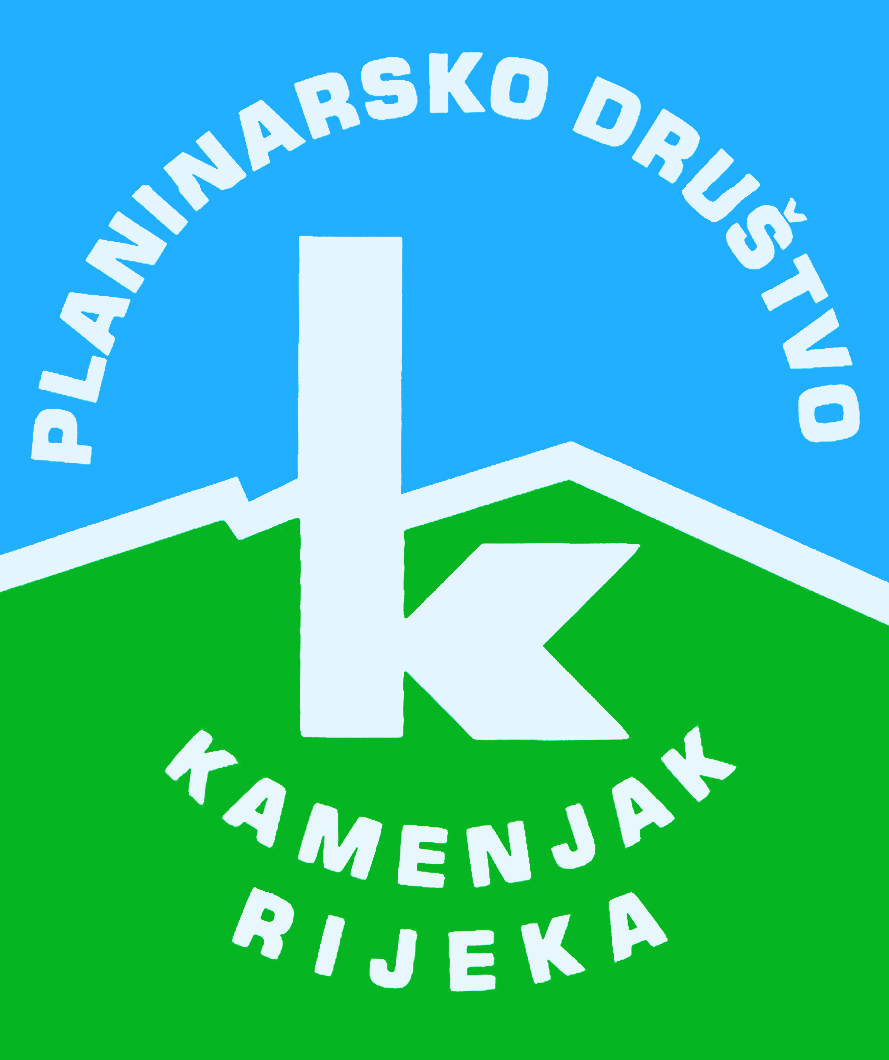 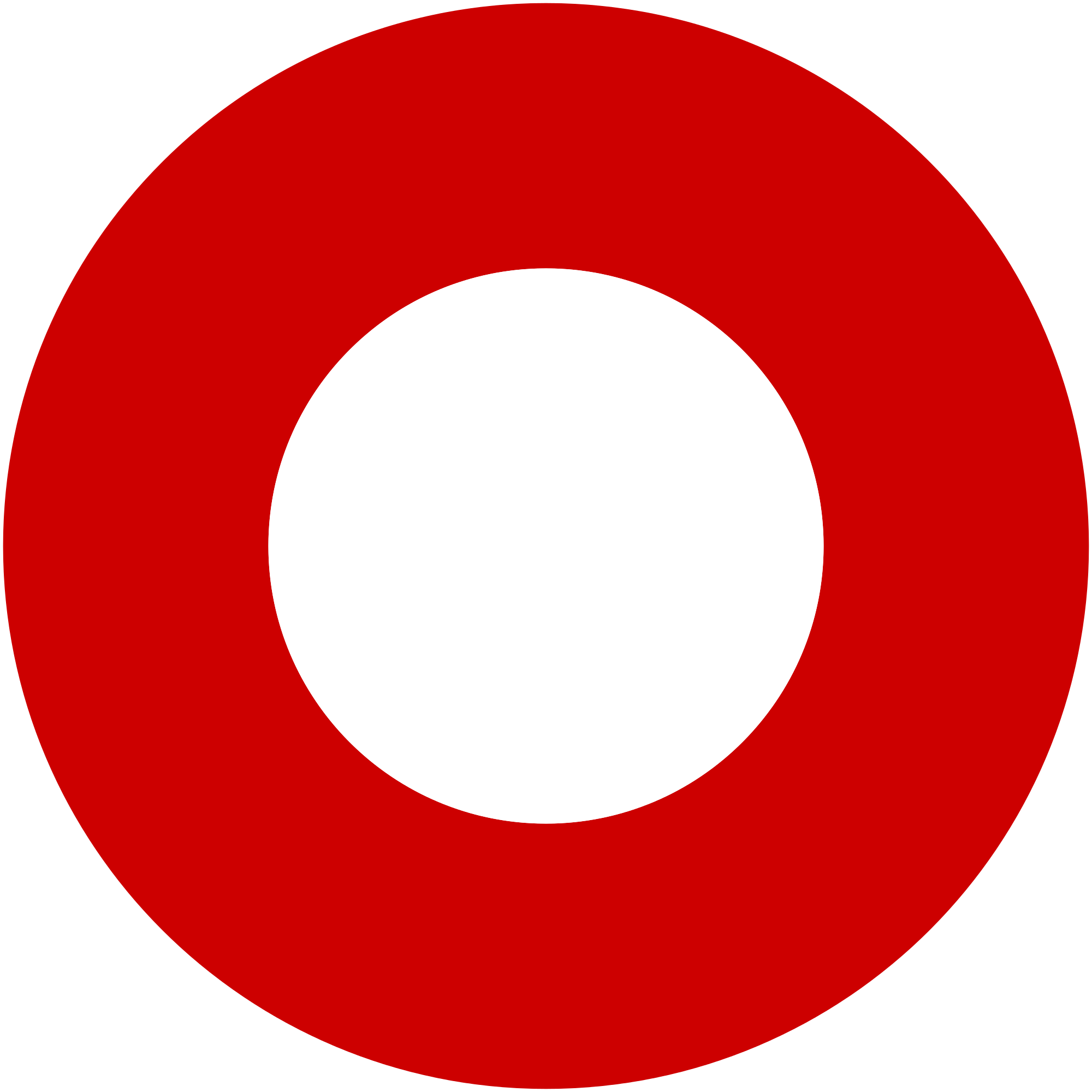 Korzo 40/I - RIJEKA tel: 051/331-212 Prijavom na izlet svaki član Društva potvrđuje da je upoznat sa zahtjevima izleta, da ispunjava zdravstvene, fizičke i tehničke uvjete za sigurno sudjelovanje na izletu, da ima uplaćenu članarinu HPS-a za tekuću godinu, te da pristupa izletu na vlastitu odgovornost. Sudionik je dužan tijekom izleta slušati upute vodiča. U slučaju loših vremenskih prilika ili drugih nepredviđenih okolnosti, vodič ima pravo promijeniti rutu ili otkazati izlet. Polazak:  u  satiPovratak: Prijevoz: Cijena: Opis: 
Opis: 
Težina staze:  Težina staze:  Oprema: Oprema: Vodič(i): Vodič(i): Prijave i informacije: u tajništvu Društva do Prijave i informacije: u tajništvu Društva do 